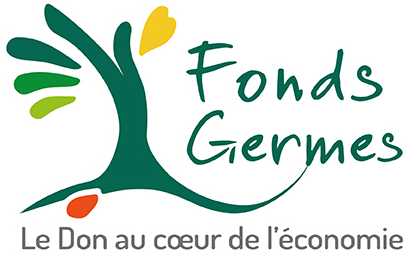 Contact : accueil@fonds-germes.orgCOURRIER D’ACCOMPAGNEMENT AU DOSSIER DE DEMANDE DE SOUTIENMadame, Monsieur,Vous vous êtes adressés au Fonds Germes pour solliciter un soutien pour la réalisation de votre projet. Le présent dossier a pour but d'en apprécier la recevabilité dans le cadre des critères du fonds de dotation.Notre fonds de dotation a pour objet de soutenir l’innovation, l’expérimentation, la création et la recherche dans différents domaines en apportant son soutien à des projets ayant vocation à favoriser de véritables solidarités humaines. Ce soutien s’adresse à des initiatives de la société civile portées par des organismes d’intérêt général, des personnes morales à but non lucratif () et des structures de l’économie sociale et solidaire émergentes ou en transformation.Le Fonds Germes d'économie fraternelle, depuis sa création, a centré son action dans les domaines de l'éducation et de l'agriculture.Désormais, il souhaite encourager de préférence des initiatives de différentes natures « En Germes » et qui expérimentent la mise en place de nouveaux modèles économiques, créateur de lien social favorisant l'épanouissement de la diversité des talents individuels dans un esprit d'entraide et de coopération.Les demandes de soutien sont pré-examinées par ordre d’arrivée. Après réception du présent dossier (et des documents listés en bas de la dernière page dont la présence est indispensable), si la limite de notre enveloppe budgétaire le permet et si votre demande entre dans nos critères, nous prendrons éventuellement contact avec vous afin de faire plus ample connaissance et approfondir votre demande.Dates limites de réception des demandes de soutien :28 février pour une décision fin 1er semestre31 août pour une décision fin 2ème semestreNous sommes reconnaissants pour l’application et le temps que vous passerez à remplir ce dossier qui est pour nous un outil indispensable dans la bonne réalisation de notre mission. Merci aussi d'être concis et précis.Le Conseil d’Administration du Fonds Germes d’économie fraternelleLe dossier de demande à renvoyer commence à la page suivante, merci de dissocier cette lettre lors de son envoiUTILISEZ CE DOCUMENT EN COMPLÉTANT CHAQUE QUESTION (n’hésitez pas nous donner toutes les infos supplémentaires que vous jugeriez utile pour une meilleure compréhension de votre projet. Ce document est une trame que vous pouvez compléter/modifier à votre convenance).PUIS RETOURNEZ CE DOSSIER ACCOMPAGNÉ IMPÉRATIVEMENT DE TOUTES LES PIÈCES DEMANDÉES : par email à l’adresse : dossiers@fonds-germes.orgQUELS SONT LES ÉLÉMENTS ESSENTIELS DE VOTRE PROJET ?QU'EST-CE QUI VOUS A CONDUIT À ÉLABORER CE PROJET (VOS CONSTATS, VOS VALEURS...) ?DANS VOTRE PROJET, QUELS SONT LES GERMES EN MATIÈRE DE FONCTIONNEMENT ÉCONOMIQUE ET EN QUOI APPORTENT-T-ILS UNE RÉPONSE ORIGINALE DANS VOTRE DOMAINE D’ACTION ?POURQUOI VOUS ADRESSEZ-VOUS AU FONDS DE DOTATION GERMES, ET COMMENT L’AVEZ-VOUS CONNU ?QUELS SONT LES PARTENAIRES INSTITUTIONNELS ET PARTICULIERS QUI VOUS ACCOMPAGNENT DANS CE PROJET ?QUELLE EST LA PART DE DON DANS LE PROJET (APPORTS SOUS DIVERSES FORMES : FINANCIÈRE, BÉNÉVOLAT, MATERIEL...) ?QUELS SONT LES OBSTACLES QUE VOUS VOYEZ À CE PROJET ET COMMENT LES ABORDEZ-VOUS ?DANS LE CAS D’UN PROJET PÉRENNE, QUELLE VISION AVEZ-VOUS DE CELUI-CI 
A CINQ ANS ?QUEL EST LA NATURE DU SOUTIEN QUE VOUS SOLLICITEZ AUPRÈS DU FONDS GERMES ?S'IL S'AGIT D'UN SOUTIEN FINANCIER, DE QUEL MONTANT S’AGIT-IL ET À QUELLE(S) UTILISATION(S) LE DESTINEZ-VOUS ?Dernière contribution, merci de faire ci-dessous un résumé de votre demande :(Si un soutien est accordé, ce texte servira à sa présentation dans notre communication)DATEZ, SIGNEZ ET ENVOYEZ VOTRE DEMANDE SELON LES MODALITÉS PRÉCISÉES PLUS HAUTDOCUMENTS COMPLÉMENTAIRES À FOURNIR OBLIGATOIREMENT :STATUTS DE VOTRE STRUCTUREBILANS DES EXERCICES PRÉCÉDENTSBILANS PRÉVISIONNELS (PENSEZ À VALORISER LE BENEVOLAT ET LES APPORTS DIVERS)DOCUMENTS COMPLÉMENTAIRES QUE VOUS JUGEREZ UTILES (plans, revue de presse, témoignages, etc.)UN IBAN